Formular de Aplicare la concursul de selectare a localităților – beneficiare ale proiectului PNUD ‘Migrație și Dezvoltare Locală’ 2019-2022A: DATE GENERALE DESPRE APLICANT: A.1: Aplicantul de bază:1.2: Aplicantul - partener (în cazul în care dosarul este depus în parteneriat cu altă primărie):B: DATE GENERALE DESPRE LOCALITATE:  C: DATE GENERALE DESPRE ECONOMIA LOCALĂ:   D: DATE GENERALE DESPRE MIGRAȚIE:  E: VIZIUNEA DE PARTICIPARE ÎN CADRUL PROIECTULUI MiDL:  Proiectul MiDL își propune să creeze niște modele în Republica Moldova de cooperare dintre APL, sectorul privat și comunitate (inclusiv migranți) pentru promovarea în comun a unor inițiative de dezvoltare economică locală, în vederea creării de noi locuri de muncă și generarea de oportunități de creștere a veniturilor. Vă rugăm, în cadrul următoarelor întrebări, să argumentați de ce anume localitatea dvstră ar trebuie selectată în lista beneficiarilor Proiectului MiDL pentru perioada 2019-2021: Anexă la formularul de aplicare:Declarația de Aplicare și Angajament Notă: acest text prezintă un model standardizat, care urmează a fi personalizat și imprimat pe foaia cu antetul APL-aplicante. Va fi contrasemnat de către Primar și liderii fracțiunilor (inclusiv consilieri independenți) din cadrul Consiliul Local. Prin prezenta, în contextul aplicării la concursul de selectare a localităților – beneficiare ale Proiectului PNUD ”Migrație și Dezvoltare Locală” 2019-2022, în calitate de reprezentanți ai administrației publice locale din satul/comuna/orașul/ ______________________, declarăm următoarele: Indiferent de apartenența politică, există și va continua o conlucrare eficientă dintre Primarul și Consiliul Local ____________________, îndreptată spre soluționarea în parteneriat a problemelor de interes local.  Consiliul Local ____________________ se caracterizează prin existența unei majorități funcționale, capabile să asigurare aprobarea unor decizii de interes local într-o abordare constructivă și eficientă. Consiliul Local și Primăria se angajează să prioritizeze co-finanțarea din partea proiectului MiDL (în cazul în care va fi acceptată) prin intermediul surselor din bugetul local și organizării colectării contribuțiilor din partea cetățenilor, sectorului privat și altor surse posibile în valoare de minim 50% din valoarea proiectului. 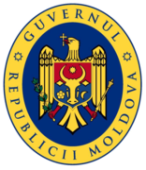 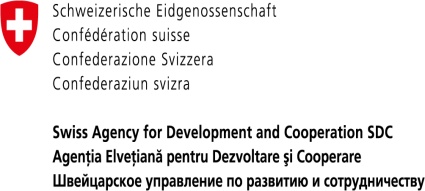 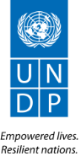 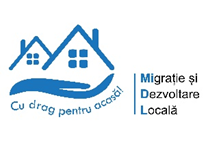 A.1.1:APL_____ _____ _____ A.1.2:Raion:_____ _____ _____ A.1.3:Primar:_____ _____ _____ A.1.4:Populația totală (datele APL la data de 01.01.2019):____________ mii persoane____________ mii persoane____________ mii persoaneA.1.5:A fost APL beneficiară a Proiectului ”Migrație și Dezvoltare Locală” 2016-2018 - Da - Da - Nu A.1.6:Este APL la moment beneficiară a vre-unui proiect implementat de donatori internaționali? Dacă da, atunci menționați care. _____ _____ _____ A.1.7:Date de contact:Tel mobil:Email:Email:A.1.8:Se angajează APL să co-finanțeze cu minim 50% grantul oferit de către MiDL (în cazul în care va fi selectată)?  - Da - Nu  - Nu A.2.1:APL:A.2.2:Raion:A.2.3:Primar:A.2.4:Populația totală (la data de 01.01.2019):A.2.5:A fost APL beneficiară a Proiectului ”Migrație și Dezvoltare Locală” 2016-2018 - Da - Da - Nu A.2.6:Este APL la moment beneficiară a vre-unui proiect implementat de donatori internaționali? Dacă da, atunci menționați care. A.2.7:Date de contact:Tel mobil:Email:Email:A.2.8: Există Asociație de Cooperare Intercomunitară formal constituită dintre APL-aplicante? Dacă da, când a fost creată și cu ce scop? B.1:Deține localitatea plan/strategie de dezvoltare locală? Dacă da, atunci în ce an a fost aprobată și până când este valabilă?  - Da - NuB.1:Deține localitatea plan/strategie de dezvoltare locală? Dacă da, atunci în ce an a fost aprobată și până când este valabilă? Perioada acoperită: ___________ - ____________Necesită actualizare? De ce?_____ Perioada acoperită: ___________ - ____________Necesită actualizare? De ce?_____ B.2:Există în localitate apeduct? Dacă da, care este gradul de acoperire a populației cu servicii?  - Da - NuB.2:Există în localitate apeduct? Dacă da, care este gradul de acoperire a populației cu servicii? Gradul de acoperire cu servicii %______Gradul de acoperire cu servicii %______B.3: Există în localitate canalizare? Dacă da, care este gradul de acoperire a populației cu servicii? - Da - NuB.3: Există în localitate canalizare? Dacă da, care este gradul de acoperire a populației cu servicii?Gradul de acoperire cu servicii %______Gradul de acoperire cu servicii %______B.4: Există în localitate servicii de salubrizare? Dacă da, care este gradul de acoperire cu servicii a populației?  - Da - NuB.4: Există în localitate servicii de salubrizare? Dacă da, care este gradul de acoperire cu servicii a populației? Gradul de acoperire cu servicii %______Gradul de acoperire cu servicii %______B.5: Există fondate întreprinderi municipale locale? Dacă da, vă rugăm să le menționați și domeniul de specializare.  - Da - NuB.5: Există fondate întreprinderi municipale locale? Dacă da, vă rugăm să le menționați și domeniul de specializare. Dacă da, vă rugăm să le menționați și domeniul de specializare.Dacă da, vă rugăm să le menționați și domeniul de specializare.B.6:Există ONG-uri active în localitate?  - Da - DaB.6:Există ONG-uri active în localitate? Dacă da, vă rugăm să le menționați și domeniul de activitate:Dacă da, vă rugăm să le menționați și domeniul de activitate:C.1:Cum ați caracteriza economia locală? - Depresie profundă din care nu se vede ieșire și foarte puțin depinde de actorii locali - Situația e rea, dar admitem că este în puterea actorilor locali să schimbe situația - Arată semne de revigorare și suntem încrezuți că în următoarea perioadă putem ieși la  o etapă calitativ nouăC.2:Care este specializarea economică a localității? Menționați 3 ramuri de bază ale economiei locale.1: 1: 1: C.2:Care este specializarea economică a localității? Menționați 3 ramuri de bază ale economiei locale.2: 2: 2: C.2:Care este specializarea economică a localității? Menționați 3 ramuri de bază ale economiei locale.3: 3: 3: C.3: Care domeniu economic (sau domenii) le considerați de perspectivă pentru a deveni în următorii 3-5 ani ”locomotiva economiei locale”? De ce? _____ _____ _____ C.4:În domeniul pe care îl considerați de perspectivă, există în localitate cel puțin 3 agenți economici ”optimiști”, orientați spre dezvoltare și cu ambiții de a investi în afacere? _____ Enumerați agenții economici și planurile lor de dezvoltare (dacă vă sunt cunoscute) _____ Enumerați agenții economici și planurile lor de dezvoltare (dacă vă sunt cunoscute) _____ Enumerați agenții economici și planurile lor de dezvoltare (dacă vă sunt cunoscute) C.5:Care sunt 5 cei mai  cei mai importanți agenți economici din localitate?_____ Enumerați agenții economici și domeniile de activitate_____ Enumerați agenții economici și domeniile de activitate_____ Enumerați agenții economici și domeniile de activitateC.6: Care sunt ultimele 3 inițiative de cooperare dintre primărie și sectorul privat? (ce ați realizat împreună în ultimii 4 ani?) 1: 1: 1: C.6: Care sunt ultimele 3 inițiative de cooperare dintre primărie și sectorul privat? (ce ați realizat împreună în ultimii 4 ani?) 2: 2: 2: C.6: Care sunt ultimele 3 inițiative de cooperare dintre primărie și sectorul privat? (ce ați realizat împreună în ultimii 4 ani?) 3: 3: 3: C.7: Care este viziunea dvstră privind dezvoltarea economică locală în termen scurt și mediu (ce concret se dorește să se întreprindă în următorii 2-5 ani, pentru crearea de noi locuri de muncă în localitate și dezvoltarea de noi oportunități de creștere a veniturilor populației)_______________D.1:Care este aproximativ ponderea (%) populației locale aflate în migrație (permanentă sau temporară)?  _____%D.2: Care sunt principalele 3 destinații ale migrației_____ Enumerați destinațiile și ponderea estimativă din total în %1: 2: 3: D.3:Au reușit până în prezent băștinașii plecați din localitate să se organizeze în o Asociație de Băștinași?Dacă da, în ce an? Care sunt cele mai reprezentative rezultate?_____D.4:Există reprezentanți din Diasporă (băștinașilor plecați din localitate), care deja sunt antrenați în activități regulate majore de binefacere sau intermediere a unor proiecte străine de dezvoltare? Dacă da, vă rugăm să oferiți detalii. _____D.5:Există în localitate migranți –reveniți, care au investit în vreo activitate economică din localitate? Dacă da, vă rugăm să oferiți detalii. _____D.6:Dețineți informații dacă există la moment băștinași aflați în emigrare, dar care intenționează în următoarea perioadă să revină în localitate cu investiții pentru lansarea unei afaceri? Dacă da, vă rugăm să oferiți detalii._____D.7:Există vreo experiență anterioară de colaborare dintre localitate și migranți pe parcursul ultimilor 3 ani? Dacă da, vă rugăm să oferiți detalii._____D.8:Există în prezent vreo inițiativă a comunității migranților privind dezvoltarea comunității de baștină?Dacă da, vă rugăm să oferiți detalii._____E.1: Cum considerați că ar putea să sprijine Proiectul MiDL localitatea dvstră în următorii 2-3 ani, în ceea ce privește impulsionarea dezvoltării economice?_____E.2:Cum vedeți rolul concret al oamenilor de afaceri din localitate în promovarea parteneriatului cu APL în dezvoltare economică locală  pentru următorii 2-3 ani?_____E.3: Cum vedeți rolul concret al băștinașilor plecați din localitate (migranților) în promovarea inițiativelor locale de dezvoltare economică locală pentru următorii 2-3 ani?_____E.4: Ce argumente aveți care ar sprijini selectarea anume a localității dsvstră de către MiDL din totalul localităților – aplicante?_____E.5: Dacă localitatea dvstră ar fi selectată, cum vedeți dvstră, la mod general, valorificarea grantului de 60,000 USD pentru promovarea dezvoltării economice locale? _____E.6: Considerați că partenerii locali (APL, sectorul privat, migranții) au capacitatea să vină cu o contribuție de minim 50% pentru grantul MiDL de $60,000$? Argumentați, vă rog, sursele de acoperire a co-finanțării. _____Primar Semnătura: Liderii fracțiunilor din cadrul Consiliului Local: Semnătura: 